 in [Enter Your Department Name Here]DISASTER RECOVERY PLAN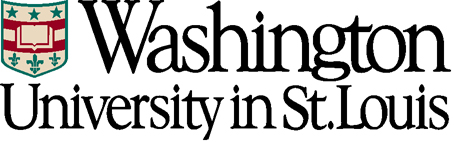  in Disaster and Business Continuity Planning CommitteeDEPARTMENT EMERGENCYPLANNING GUIDELINESINTRODUCTION........................................................................................ 1A) PREPAREDNESS.............………………............................................... 3Getting OrganizedSupplies and EquipmentEstablishing Emergency Communications SystemsPlanning Ahead for EvacuationsReducing Exposure to Risks and HazardsTemplates:	Emergency Organization: Team RostersEmergency Organization: Headquarters and Supply LocationsEmergency Team Wallet Card TemplateEmergency Communications: Establishing Notification SystemsEvacuation Roster: Persons with DisabilitiesB) RESPONSE .........…………………………........................................... 15OverviewEmergency Response ActionsTo Implement an EvacuationHow to Assist People with Disabilities During and EvacuationTemplates:	To Report an Emergency IncidentTo Get Emergency InformationDepartment Emergency MessageDepartment Evacuation MapsEmergency Evacuation Sign-in SheetC) RECOVERY ……………………………................................................ 24Support Services and AssistanceDocumenting Emergency OutcomesTemplates: Summary: Department Recovery StatusRecovery: Detailed Space AssessmentRecovery: Detailed Equipment AssessmentRecovery: Detailed Personnel ImpactsINTRODUCTIONEmergencies and disasters can happen at any moment - and, they usually occur without warning.  When an emergency strikes, our immediate safety and prompt recovery will depend on the existing levels of preparedness among faculty, staff, and students.Each department at  in St. Louis (WUSTL) has an important role to play in maintaining the University’s emergency preparedness and safety.  We are an interdependent community.At WUSTL, Department Emergency Plans are written to provide fundamental support for the general medical school Emergency Plan.  During a major emergency or disaster, the University Crisis Management Team will rely on effective communication between the WUSTL “Emergency Operations Center ()” and corresponding “Department Operations Centers (DOCs)” in individual campus departments.Clearly, Department Emergency Plans are an essential building block of the University’s emergency response.  They are also part of every unit’s basic health and safety responsibilities and business continuity planning.  Department Emergency Plans outline how an organization willProtect the safety of students, faculty, staff and visitors in the department,Safeguard vital records and resources related to the department’s mission, andCoordinate with the University’s emergency response and recovery proceduresThe “Safety and Security” handbook is distributed to every WUSTL department to provide information on how to respond to various types of emergencies, and it, along with this template offer a model for developing local area contingency plans.  Your Department Emergency Plan should contain comprehensive, yet simple and flexible, procedures that units can apply to a variety of emergency incidents that may occur, includingEarthquakesFires or Explosions	Hazardous Materials Releases	Extended Power or Utility Outages	FloodsMass Casualty EventsMaterials in this Handbook provide guidance for any emergency level.  The guidelines will help department managers identify key emergency roles and responsibilities, plan ahead for safe building evacuations and effective emergency communications, and develop strategies for resuming normal functions after emergency conditions subside.INTRODUCTIONThe manual is divided into three sections:PREPAREDNESSRESPONSERECOVERYEach section contains information, checklists and forms that outline the basic components of these three critical areas.  The materials can serve as templates to create a new Department Emergency Plan, or they can be incorporated directly into existing Department documents.  By keeping emergency preparedness plans in a loose-leaf binder, departments can easily customize or update the contentsThe enclosed forms should be adapted or augmented to fit an organization’s mission, staffing, relative location(s), or other unique circumstances.  For example, an emergency plan in a laboratory science department will address hazardous materials concerns; while an administrative service unit will address client issues.Whatever form a Department Emergency Plan takes, it should include the unit’s policies relating to the emergency “chain of command,” a definition of essential personnel and mission-critical functions, staff release-time policies, and internal emergency communications procedures.The Emergency Plan must be known and understood before an emergency occurs.  Department heads should take immediate steps to:Share this important safety information with all faculty, staff, researchers and students annuallyBrief all new personnel as they join the departmentKeep multiple copies of the Plan in accessible locations throughout the organizationEnsure that managers keep a copy of the Department Plan at homeOn-line copies of all of the materials contained in the “Emergency Handbook” are available to facilitate making duplicate copies and annual updates.  The URL is:http://ehs.wustl.edu/emergency/emergencies.htmWUSTL Emergency Management provides planning consultations, hazard assessments, and safety training to support department emergency preparedness programs.  Call 314-935-9261 for more information.A) PREPAREDNESSGETTING ORGANIZEDThe first step in building department preparedness is to assemble appropriate human and physical resources to do the job.Every WUSTL Department should have an “Emergency Preparedness Coordinator” to help develop and implement their Department Emergency Plan.  An Emergency Preparedness Coordinator must be familiar with the Department’s programs and physical facilities, and should be a person with the management experience and financial authority to:Collaborate with the Department head to develop and maintain the information in the Department Emergency PlanRecruit a core “Emergency Preparedness Committee” that represents staff, faculty, and principal investigators from the department’s major divisions or locationsArrange related staff safety education and trainingPurchase department emergency supplies and equipmentBe ready to support the Department head and business manager during an emergency incident (and be called back to campus if necessary).Be ready to help prepare post-disaster impact summaries and insurance claimsEmergency Preparedness Coordinators whose supervisors serve at the University Emergency Operations Center will also interface with the Public Affairs as “Information Coordinator” for their areaSome Departments already have individuals assigned to coordinate safety functions (for example, areas with active “Departmental Safety Coordinators”), and may already have broad-based Safety Committees.  These units can easily incorporate emergency preparedness planning into their programs.Both existing and newly formed Emergency Preparedness Committees should consider dividing their members into an Emergency Response Team and an Emergency Recovery Group to handle those specialized activities.The “Emergency Response Team” should be trained to help disseminate emergency instructions, assist evacuations and security, and provide first aid if necessary.The “Emergency Recovery Team” should be prepared to document the effects of the emergency and coordinate facility and program restoration, according to priorities identified by the Department executive.A) PREPAREDNESSSUPPLIES  EQUIPMENTDepartments will need basic emergency supplies and equipment to be as self-sufficient as possible after an emergency.  Department emergency kits will vary in size and composition according to an organization’s structure and function, but all departments should have the following essentials in an accessible location:First aid supplies, with instructionsFlashlights/batteries, approved power strips and extension cordsPortable AM/FM radios/batteriesLaboratory spill kitsPortable emergency waterEmployee rostersOther resources departments may consider to add to their emergency supplies include such items as megaphones, two-way radios, rescue tools, stretchers, cots, and packaged emergency rations.Every WUSTL manager should encourage employees to keep a personal emergency kit in their work area.  These kits should contain the employee’s flashlight, back-up eyeglasses and medications, sturdy shoes, a sweater, a wrapped snack and water packet, and personal emergency contact numbers.ESTABLISHING EMERGENCY COMMUNICATIONS SYSTEMSThe WUSTL Emergency Plan explains that, during an emergency, department headsEnsure that life-safety emergencies are reported to WUSTL Police Department at 5-5555 from a campus phone, or  from a non-campus phone, when the emergency exists at the Danforth, North or West Campuses, or reported to Protective Services at 2-HELP (2-4357) from a campus phone, or  from a non-campus phone, when the emergency exists at the Medical School Campus.Account for the safety of department personnelContact appropriate campus emergency response departments for safety or repairs assistanceDanforth, North or West Campuses: WUSTL Emergency Operations Center at  (phone lines active only if WUSTL  is established; if  is not established, contact WUSTL Police at ), Facilities Planning & Management at , Environmental Health & Safety (EH&S) Danforth Campus emergency cell phone at , Radiation Safety emergency pager at , etc.Medical School Campus: WUSM Emergency Operations Center at 362-0410, 362-0471, or 361-9803 (phone lines active only if WUSM  is established; if  is not established, contact Protective Services at 362-4357), Facilities Management and Building Services at 362-3100, Custodial Services at 362-3563, EH&S emergency pager at 790-5317, Radiation Safety emergency pager at 826-3440, etc.Deliver critical University information and instructions to their constituentsForward disaster impact reports to the WUSTL Emergency Operations Center () and disseminate  disaster instructionsBe certain that your Emergency Plan includes procedures for making critical notifications during business hours and during after hours emergencies.Establish “telephone trees” and “distribution” voicemail and email lists to initiate rapid emergency notifications. (Be ready to use your web page for making updates during extended incidents).A) PREPAREDNESSCreate a department “Emergency Hotline” so that faculty, staff, and students can call into your department to hear recorded announcements and instructions about emergency effects on your programAll departments equipped with voicemail can designate one of their phone lines as an “emergency hotline” (an announcement service).  If you have a large department or division, you may wish to contact Telecommunication Services, either at  for the Danforth, North and West Campuses, or at  for the Medical School Campus, for more information on how to establish an emergency hotline that will allow multiple persons to phone in at the same time to hear a departmental recorded message, or to send a recorded message to multiple departmental phones.Publicize the University Emergency Information Hotlines.  WUSTL Emergency Information Hotline: , WUSTL Emergency Information Web Page: http://emergency.wustl.edu/[Enter] Department Emergency Information Hotline: [If Applicable]Keep the WUSTL    number at-hand.A) PREPAREDNESSDISASTER COMMUNICATIONS  (WUSTL)During a disaster, departments with large divisions should have their divisions send emergency impact reports to their departmental Department Operations Center ().  Department chairs or emergency coordinators will then send prioritized emergency impact reports to the WUSTL Emergency Operations Center ().  The  serves as a central coordination point for deploying resources and information to campus locations.The flow of information in a disaster is shown below:PLANNING AHEAD FOR EVACUATIONSA building evacuation is mandatory whenever a fire alarm sounds, and building occupants should exit immediately.  Building evacuations also follow severe earthquakes, after the shaking stops.  After a building has been evacuated, occupants must wait for a safety inspection before re-entry. If a complete campus evacuation and closure is necessary during a disaster, it will be announced and coordinated by the WUSTL Crisis Management Team from the .  Campus evacuations will be sequential to maintain safety and avoid traffic gridlock.Note that it may or may not be necessary to vacate buildings during minor emergency incidents, or even during some major events.  Occupants in the area may simply be directed remain on-site and shut down systems, or they may be asked to move to other sectors of their floor or building.  In some events (such as extended power outages), evacuations are not necessary unless the incident has generated a hazardous materials incident or immediate health and safety risk.  In limited emergencies, wait for evacuation instructions and engage your Emergency Response Team to communicate the information throughout the department.PREPAREDNESSPREPAREDNESS FOR BUILDING EVACUATIONSReview evacuation information and responsibilities with faculty, Principal Investigators, staff and students.Conduct evacuation drills annually. Plan evacuation needs with disabled personnel.Plan where to go during an evacuation, and know the routes to get thereBuilding evacuees go to your department’s designated Emergency Assembly Point (EAP).EAPs are safe outdoor destinations where personnel meet to notify managers of their safety and get emergency information and assistance.Contact the WUSTL Emergency Management Coordinator at 935-9261 for information on EAP site selection or go to http://emergency.wustl.edu.Know how to announce and implement evacuationA sample script is:	We have a ___________________ emergency.			Evacuate to (the EAP)
			Take your belongings, do not use the elevators.Use your Emergency Response Team to assist the evacuation.Know what to do next
Be prepared to account for your personnel.Know how to obtain and disseminate emergency information and instructions.A) PREPAREDNESSREDUCING EXPOSURE TO RISKS  HAZARDSThe following tips can prevent emergencies from happening in your department, and will certainly mitigate their effects when they do occur. PREVENTIONKnow the location of alarm stations and extinguishers.  Know how to use themLeave fire doors closed at all timesClear obstructed corridors, aisles and room exitsUse only grounded electrical plugsLimit use of extension cords and multiple outletsDo not use mechanical rooms or utility rooms for storageDo not smoke in University buildings
LABORATORY SAFETY & PREPAREDNESS (EH&S 314-362-6816)Maintain a clean work environmentPost lab safety work rules, train all personnelInventory and label chemicals.  Do not purchase excess quantities of chemicalsSegregate incompatible chemicals.  Keep flammables in flammable storage cabinetsKeep copies of Material Safety Data Sheets (see http://ehs.wustl.edu/new/msds.htm)Back up cultures and data off-siteInvestigate emergency power optionsInstall seismic restraints on chemical storage shelves.  Latch cabinet doorsAnchor equipment, animal containers, and furniture.  Avoid high storage of heavy itemsChain compressed gas cylinders at 1/3 and 2/3 pointsDo not store hazardous materials on mobile cartsDispose of chemical waste properly (http://ehs.wustl.edu/hazmats/hazwaste.htm)BEFORE A POWER EMERGENCYIdentify and prioritize vital power-dependent functions, operations, and equipmentDetermine whether you have emergency power outlets in your area.  Plan to use them for priority functions onlyDetermine if there is emergency lighting in your area.  Keep flashlights available in all work areasDo not overload power strips.  Extension cords are for emergency use onlyKeep offsite duplicates of critical data and culturesA) PREPAREDNESSEARTHQUAKE PREPAREDNESSKnow how and where to take cover during a quakeAnchor bookcases, cabinets, and files over 42 inches.  Do not stack furnitureMove tall furniture away from exits.  Do not use tall furniture as room dividersSecure computers, equipment, and display cases.  Store heavy items at floor levelBack-up data and sensitive information, store duplicates off-siteCommunicate these important preparedness measures to your students, faculty, researchers and staff. Your department’s level of readiness for an emergency situation depends not only on having an up-to-date plan document, but also on keeping your constituents aware of their personal responsibility for safety at WUSTL.EMERGENCY PREPAREDNESS PLANNING TEMPLATES FOLLOW…[INSERT DEPARTMENT NAME HERE]EMERGENCY ORGANIZATION: ROSTERS(SEND A  TO YOUR DEPARTMENT EMERGENCY PREPAREDNESS COORDINATOR  THE WUSTL EMERGENCY MANAGEMENT COORDINATOR, CAMPUS  1103, FAX 314-935-8935, bagbym@wustl.edu)EMERGENCY RESPONSE TEAMECEEJLSKDFJKEMEEEEMERGENCY RESPONSE 			Room & Building	Office Phone 		Home PhoneEmergency CoordinatorTeam MembersEMERGENCY RECOVERY 			Room & Building	Office Phone 		Home PhoneDivision or Department ChairEmergency CoordinatorTeam Members[INSERT DIVISION & DEPARTMENT NAME HERE]EMERGENCY ORGANIZATION:HEADQUARTERS  SUPPLY LOCATIONSform last revised on:_________________DEPARTMENT EMERGENCY HDEAN’S/VICE PRESIDENT’S “ ()”& Alternate SiteDEPARTMENT EMERGENCY SUPPLY LOCATIONS
			Room			Building 			OtherFirst Aid Kit(s)Lab Spill Kit(s)Communications Equipment(megaphones, radios)Other suppliesEMERGENCY  WALLET  TEMPLATEfront panel					    back panelLISTEN TO KZSU (90.1FM) for campus news bulletinsinterior folding panelEMERGENCY COMMUNICATIONS:ESTABLISHING NOTIFICATION SYSTEMSTO CREATE AN EMERGENCY NOTIFICATION LIST(or “distribution list”) USING VOICEMAILTO RECORD AN EMERGENCY BULLETIN ON A DEPARTMENT EMERGENCYINFORMATION HOTLINE Hotline# =EVACUATION PLANNING FORPERSONS WITH DISABILITIESform last revised on:_________________List self-identified disabled persons who request evacuation assistance during an emergency.Designate evacuation assistants to wheelchair users to assist them during an emergency.NAME:		Room/Bldg.: 			Phone: 		Disability & Instructions:B) RESPONSEOVERVIEWEveryone in a University facility - students, faculty, staff, and visitors - must take appropriate and deliberate action when an emergency strikes a building, a portion of the campus, or entire campus community.  Decisive leadership is essential.  Follow these important steps when there is an emergency:Confirm and evaluate conditionsReport the incident immediatelyFollow instructions from emergency personnel preciselyDepending on the nature and severity of the event, activate theDepartment Emergency Response TeamDepartment Emergency Recovery TeamDivision ManagersAll area staff and occupantsIssue clear and consistent emergency notifications.  Use all available communications toolsIf there is no power or telephone systems are not functioning, emergency communications will be profoundly restrictedWUSTL will use messengers, radios, cellular phones, fax and emailCoordinate with your Department Chair at the  during major emergencies or disastersWhen an emergency strikes the campus after normal business hours, or on weekends or holidays - or, if you are off-campus during a major emergency, obtain instructions from your Department Chair and monitor the WUSTL Emergency Information Hotline, 935-9000, 1-888-234-2863, http://emergency.wustl.edu/, and media reports.If you are recalled to campus, be certain that your household safety is assured and that your route to campus is safe and functional.  Bring your personal emergency kit and a copy of the department plan to campus.RESPONSEEMERGENCY RESPONSE ACTIONSThe following are basic instructions for various emergency incidents:Call and report emergencies to:Danforth, North or West Campuses, Call WUSTL Police at 5-5555 (935-555) Campus Call Protective Services at 2-HELP )ACCIDENT 	Call and report emergencyAdminister first aid if you are trained to do soDo not attempt to move a seriously injured person 		Call and report emergencyActivate nearest alarmNotify Supervisor and staffFeel doors for heatIf cool, exit carefullyIf hot, do not open the door. Stay where you areIf you see smoke, crouch near floor as you exitIf you see fire, confine it by closing doors and windowsUse extinguishers on small fires only if safe to do soPull the pin in the handleAim at the base of the fireSqueeze nozzle, sweep back and forthEvacuate DOWNstairs, go upstairs or to roof as last resort onlyNever use an elevator during a fire evacuationGo to the Emergency Assembly Point (EAP)HAZMAT SPILL MINOR release in the labFollow lab eyewash, rinse or shower procedures Flush affected area continuously for 15 minutesVacate persons in immediate area if necessaryClean spill if you have suitable training or call and report emergencyWear protective equipmentUse appropriate kit to contain, neutralize and absorbCollect, containerize, and label wasteCall  (EH&S ) for chemical waste pick-upMAJOR release in the departmentCall and report emergencyReport your name, location, phone number, the material spilled, possible injuriesAssist injured persons. Isolate contaminated personsAvoid contamination or chemical exposureClose doors or control access to spill siteAlert Supervisor, Department ChairCommunicate critical spill information to respondersFollow evacuation instructions preciselyB) RESPONSEPOWER OUTAGE Assess the extent of the outage in your areaReport the outage to Facilities Planning and Management,  for the Danforth, North and West Campuses, or the Medical School Facilities Management Department at To obtain information about a prolonged outage, call the WUSTL Emergency Operations Center at ,or the WUSM  at Help co-workers in darkened work areas move to safe locationsIf practical, secure current experimental work, then move it to a safe location.If you move chemicals on carts between floors, get assistance.Hazardous spills are a significant risk during transportKeep lab refrigerators or freezers closed throughout the outageUnplug personal computers, non-essential electrical equipment and appliancesOpen windows for additional light and ventilationIf you are asked to evacuate, secure any hazardous materials and leave the buildingRelease of personnel after an extended outage is determined by the department chairEARTHQUAKE Take cover immediately, direct others around youUnder a desk, table, or chairBetween seating rows in lecture hallsAgainst a corridor wall (cover head and neck)Outdoors--in open area, away from buildingsBe alert for aftershocks, avoid potential falling hazards
MINOR QUAKE (brief rolling motion)Restore calm. Examine your area for damageReport damage/hazardous materials releasesReview safety procedures and kitsAwait instructions, evacuations are unlikely
MAJOR QUAKE (violent shaking)Restore calm. Assist othersReport injuries to WUSTL Police, , or, at the , 2-HELP )Report damage to Department headEvacuate carefully, be alert for aftershocksTake emergency suppliesDo not use elevatorsMeet at Emergency Assembly Point (EAP)Do not enter buildings until they are examinedReport status to Await instructions, be patient, help othersB) RESPONSETO IMPLEMENT AN EVACUATIONThese directions will help to make the process effective and safe for you and your staff.
Keep calm.  Evaluate the situation carefully.Alert Department Emergency Response Team to assist Protective Services in the evacuationUse communications tools that are appropriate for the type of incident and the time of occurrence:AlarmsPhone trees or voicemail broadcastMessengersCommunicate clearly and succinctly“We have a____________emergency.Evacuate to (the EAP)Take your belongings, do not use the elevators.”Check offices, classrooms, laboratories, restroomsTurn equipment off, if possibleTake emergency supplies and staff rosters, if possibleKeep exiting groups togetherAccount for personnelWAIT AT THE EAP FOR FURTHER INSTRUCTIONS
B) RESPONSEHOW TO ASSIST PEOPLE WITH DISABILITIESDURING AN EVACUATIONTO ALERT VISUALLY IMPAIRED PERSONSAnnounce the type of emergencyOffer your arm for guidanceTell person where you are going, obstacles you encounterWhen you reach safety, ask if further help is neededTO ALERT PEOPLE WITH HEARING LIMITATIONSTurn lights on/off to gain person's attention, orIndicate directions with gestures, orWrite a note with evacuation directionsTO EVACUATE PEOPLE USING CRUTCHES, CANES, OR WALKERSEvacuate these individuals as injured personsAssist and accompany to evacuation site if possible, orUse a sturdy chair (or one with wheels) to move person, orHelp carry individual to safetyTO EVACUATE PEOPLE USING WHEELCHAIRSNon-ambulatory persons' needs and preferences varyIndividuals at ground floor locations may exit without helpOthers have minimal ability to move--lifting may be dangerousSome non-ambulatory persons have respiratory complicationsRemove them from smoke and vapors immediatelyWheelchair users with electrical respirators get priority assistanceMost wheelchairs are too heavy to take down stairsConsult with person to determine best carry optionsReunite person with the chair as soon as it safe to do soEMERGENCY RESPONSE TEMPLATES FOLLOW...TO REPORTAN EMERGENCY INCIDENTWHEN YOU CALL TO REPORT AN EMERGENCY:Tell the Operator1. The type of emergency2. If there are victims3. The location of the emergency4. Your name, location, and phone numberStay on the phone until the Operator ends the callDuring a major emergency or disaster, use the provided DEPARTMENT EMERGENCY REPORT/FAX  to update your Department Chair’s  and the University’s .TO  EMERGENCY INFORMATIONERGENCY MESSAGE in DIVISION EMERGENCY MESSAGEDATE _________________ 		# OF PAGES IN THIS REPORT ______________TIME _________________ ( a.m. p.m. )TO: 	 ()FAX:PH:FROM: ____________________________________________name & title ____________________________________________dept & bldgFAX: ____________PH: ____________------DEPARTMENT’S EMERGENCY MESSAGE-----Division’s Emergency Message__________________________________________________________________________________________________________________________________________________________________________________________________________________________________________________________________________________________________________________________________________________________________DEPARTMENT EVACUATION ROUTESINSERT A  OF YOUR EVACUATION  HEREThis department’s Emergency Assembly Point is at:  _________________________________BuildingDepartment / Chair _______________________________________EMERGENCY EVACUATION SIGN-IN SHEET(Use this form to account for personnel at the EAP when a roster is not available)Please Print Name 					Department/Division	Student, Faculty or Staff?_________________________________ ______________________ _________________________________________________________ ______________________ _________________________________________________________ ______________________ _________________________________________________________ ______________________ _________________________________________________________ ______________________ _________________________________________________________ ______________________ _________________________________________________________ ______________________ _________________________________________________________ ______________________ _________________________________________________________ ______________________ _________________________________________________________ ______________________ _________________________________________________________ ______________________ _________________________________________________________ ______________________ _________________________________________________________ ______________________ _________________________________________________________ ______________________ _________________________________________________________ ______________________ _________________________________________________________ ______________________ _________________________________________________________ ______________________ _________________________________________________________ ______________________ _________________________________________________________ ______________________ _________________________________________________________ ______________________ _________________________________________________________ ______________________ ________________________page ______of ____C) RECOVERYSUPPORT SERVICES  ASSISTANCEAfter a major emergency or disaster, many people in our community will be distressed by personal and professional difficulties.  It is likely that affected students, faculty and staff may need some scheduling flexibility or other temporary help in order to return to their customary activities.  The following are only some of the resources available on campus and in our community:University ResourcesCounseling for employees – Through ’s Employee Assistance Program, People Resources, Counseling for students – Through  in  Louis’s Student Health Services, , or the Washington University School of Medicine Student Health Service,314-362-3528Short and long-term loans Credit Union (members) Housing listings 		Transportation information 	 Child care referrals Special service referrals Academic assistance Community ResourcesDisaster relief & referrals Transportation information Counseling/Mental Health Claims information 		FEMA, C) RECOVERYDOCUMENTING EMERGENCY OUTCOMESOnce the safety and status of your staff has been assured, and emergency conditions have abated, assemble your Department Emergency Recovery Team to support the WUSTL Crisis Management Team and the Facilities Departments in the restoration of the department’s programs.  Your Team’s earlier work on defining critical mission-critical operations and staffing will be a starting point for the recovery process.It will be important to begin a timely and comprehensive assessment of the emergency’s physical and operational effects.  Plan ahead for how you will collect this important impact information.  Be aware thatYour Department and the Dean will need ongoing status reports from your unit during the emergency to estimate when your program can be fully operational and to identify special facility, equipment, and personnel issues or resources that will speed business resumption may need detailed facilities data for the area to estimate temporary space reallocation needs and strategiesMost insurance and FEMA assistance claims will require extensive documentation of damaged facilities, lost equipment and resources, and special personnel expenses. Workers’ Compensation claims may arise if there are injuries in your department.All of your documentation on emergency impacts should be coordinated with your Department Chair and the WUSTL Crisis Management Team. The following forms provide formats for summarizing this crucial information.Take note that you should also plan to photograph or videotape facility or equipment damage in your department to provide a visual supplement for the written impact data.It is very important that you record the emergency’s physical effects before you clean your area or make repairs.EMERGENCY RECOVERY TEMPLATES FOLLOW...SUMMARY: DEPARTMENT EMERGENCY STATUS in SUMMARY:  DEPARTMENT EMERGENCY STATUSDate/time___________________# of pages in this report_______To: 	WUSTL Crisis Management Team 		FAX:Department Chair:				FAX: site 					FAX:From: 	Div.Head/Dept. Head: ______________________ FAX:Dept/Bldg _____________________________ CURRENT OPERATIONAL SITUATIONImmediate facility and space needs:Urgent equipment requirements to become operational:Critical personnel issues:RECOVERY: DETAILED SPACE ASSESSMENTUse this form to describe damage to utilities, fixtures, ceilings, walls, floors, windows, etc. on each floor of your Department’s building(s).  Send the information to your Department Chair/ Emergency Coordinator.  The Department Chair or Department Emergency Coordinator should then send a prioritized list to the WUSTL    with a signed cover memo.DEPT/BLDG_____________________________________ ____________DAMAGE__________________________________________________________________________________________________________________________________________________________________________________DEPT/BLDG_____________________________________ ____________DAMAGE__________________________________________________________________________________________________________________________________________________________________________________
DEPT/BLDG_____________________________________ ____________DAMAGE__________________________________________________________________________________________________________________________________________________________________________________DEPT/BLDG_____________________________________ ____________DAMAGE__________________________________________________________________________________________________________________________________________________________________________________DEPT/BLDG_____________________________________ ____________DAMAGE__________________________________________________________________________________________________________________________________________________________________________________page _____of_____RECOVERY: DETAILED EQUIPMENT ASSESSMENTUse this form to describe all damaged furnishings, office-laboratory-research equipment, and materialsexpended during the emergency.  Send the information to the WUSTL Crisis Management Team, with the Department head’s signed cover memo.DEPT/BLDG_____________________________________________________Item________________________________Manufacturer______________________Model#_____________WU Inventory#_____________Original Cost______________Damage description____________________________________________________Est. repair$______________ Est. replacement$ _____________DEPT/BLDG_____________________________________________________Item________________________________Manufacturer______________________Model#_____________WU Inventory#_____________Original Cost______________Damage description____________________________________________________Est. repair$______________ Est. replacement$ _____________DEPT/BLDG_____________________________________________________Item________________________________Manufacturer______________________Model#_____________WU Inventory#_____________Original Cost______________Damage description____________________________________________________Est. repair______________ Est. replacement _____________DEPT/BLDG_____________________________________________________Item________________________________Manufacturer______________________Model#_____________WU Inventory#_____________Original Cost______________Damage description____________________________________________________Est. repair______________ Est. replacement _____________page _____of _____RECOVERY: DETAILED PERSONNEL IMPACTSUse this form to describe the emergency’s impact on staffing. Describe personnel issues related to program resumption.  Document employee overtime related to your emergency response and recovery. Send this information to the WUSTL Crisis Management Team, with the Department head’s signed cover memo.Summary: EMERGENCY IMPACTS TO DEPARTMENT STAFFINGSUMMARY:  EMERGENCY IMACTS TO DEPARTMENT STAFFING______________________________________________________________________________
_________________________________________________________________________
______________________________________________________________________________
______________________________________________________________________________LIST: STAFF OVERTIME HOURS RELATED TO THE EMERGENCYgency duties performed. Include data for temps hired for emergency recoveryLIST STAFF OVERTIME HOURS RELATED TO THE EMERGENCYAnd emergency duties performed.  Include data for temps hired for emergency recovery.Name_____________________________________________ Employee#_________________
Job Title___________________________________________ Hourly Rate ____________
OT Rate ____________
Benefits % ____________
Date(s) Worked 	      Hours 		Duties Performed______________ ____________ _____________________________________________________ ____________ _____________________________________________________ ____________ _______________________________________Name_____________________________________________ Employee#_________________
Job Title___________________________________________ Hourly Rate ____________
OT Rate ____________
Benefits % ____________
Date(s) Worked 	      Hours 		Duties Performed______________ ____________ _____________________________________________________ ____________ _____________________________________________________ ____________ _______________________________________page _____of_____